        Commission on Dental Accreditation 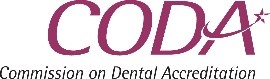 Public Member Nomination Form(Electronic copies only please; do NOT submit CV/resume)Name:      	Business Address:      Preferred 	 	 			Phone#:      	Fax #:      	Home Address:      Preferred 					Phone #:     	Fax #:     	Email Address:      	All nominees must agree to the following (please check each box to confirm agreement):
	Ability to commit to one four (4) year term
 	Willingness to commit five (5) to ten (10) days per year to Review Committee activities, including training, comprehensive review of print and electronically delivered materials and travel to Commission headquarters	Ability to objectively evaluate an educational program in terms of such broad areas as curriculum, faculty, facilities, student evaluation and outcomes assessment 	Stated willingness to comply with all Commission policies and procedures (e.g. Agreement of Confidentiality; Conflict of Interest Policy; Operational Guidelines; Simultaneous Service; and Professional Conduct Policy and Prohibition Against Harassment) 
	Ability to conduct business through electronic means (email, Commission Web Sites)
Public/Consumer Nominees must meet the following criteria: A commitment to bring the public/consumer perspective to Review Committee/Commission deliberations.  (Please check each box to confirm you meet the criteria)In order to serve, the nominee must:	NOT be a dentist, dental specialist, dental assistant, dental hygienist, dental therapist, or dental laboratory technician,	NOT be a member of a dental, advanced dental or allied dental education program faculty,	NOT be an  employee, member of the governing board, owner, or shareholder of, or consultant to, a dental education program that is accredited, has applied for accreditation or is not accredited by CODA,	NOT be a member or employee of any professional/trade association, licensing/regulatory agency or membership organization related to, affiliated with or associated with the Commission, dental education or dentistry, and	NOT be a spouse, parent, child or sibling of an individual identified above.Educational Background (Begin with College Level)Employment Background for Past 10 YearsOrganizational Affiliations for Past 10 YearsStatement:Write a short paragraph summarizing your unique qualifications and interest in serving as a public member with the Commission on Dental AccreditationThe Commission encourages nominations to achieve diversity, including underrepresented groups, geographic diversity and varied educational philosophies.Please Return to:hooperm@ada.org Commission on Dental AccreditationNominating Organization (identify):      	Self-NominationHow did you learn about this opportunity?      	Name of School, City& StateYear of Grad.Certificate or DegreeArea of StudyEmployer   Address/E-mailPositionFrom (Year)To (Year)Name of OrganizationOffices HeldFrom (Year)To(Year)List all experiences with higher education organizations and/or experiences serving on boards or committees:List any current or past relationship with any organization/business affiliated with the profession of dentistry:Submission Date:      	Signature:      	